THE EPISCOPAL DIOCESE OF PITTSBURGH ~ COMMISSION ON MINISTRY MANUAL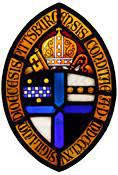 FORM L:	Letter of Application for Candidacy for Holy OrdersDate	Your NameAddress Email TelephoneThe Rt. Rev. Ketlen SolakThe Episcopal Diocese of Pittsburgh 325 Oliver Avenue, Suite 300Pittsburgh, PA 15222In accordance with the canons of the Episcopal Diocese of Pittsburgh [pick one: Title III, Canon 6, Section 4 (2015) for Ordination to the Diaconate or Title III, Canon 8, Section 4 (2015) for Ordination to the Priesthood], I respectfully submit this application to become a candidate for Holy Orders.I am providing you with the following information as required under the above canon:Full Name		 Date Granted Postulancy 		Personal remarks here, if any.Sincerely yours,Your name printedCc:	Chair of the Commission on Ministry Your Rector/Sponsoring PriestCompleted original forms should be submitted to:The Episcopal Diocese of Pittsburgh Attention: Executive Assistant to the Bishop 325 Oliver Avenue, Suite 300Pittsburgh, PA 15222Or electronically to arath@episcopalpgh.orgCopies scanned/sent/emailed to Chair, Commission on Ministry, jlsphone1@gmail.com69